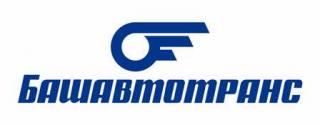 Дюртюлинское АТП-филиал ГУП «Башавтотранс» РБУважаемые пассажиры!С 15.12.2020г.   возобновляется  движение  по маршруту «Чекмагуш-Старокалмашево» АдминистрацияДюртюлинского АТПВремя  отправления с Чекмагуш.колонныВремя отправления Село СтарокалмашевоДни недели07:1507:35рабочие дни